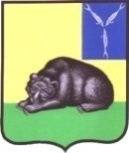 СОВЕТ МУНИЦИПАЛЬНОГО ОБРАЗОВАНИЯ ГОРОД ВОЛЬСКВОЛЬСКОГО МУНИЦИПАЛЬНОГО РАЙОНАСАРАТОВСКОЙ ОБЛАСТИР Е Ш Е Н И Е13 декабря 2018 года                       № 6/4-24                                            г. Вольск        О принятии в собственность муниципального образования город Вольск муниципального имущества Вольского муниципального района Саратовской области	В соответствии с Гражданским кодексом РФ, Федеральным законом от 06.10.2003 г. № 131-ФЗ «Об общих принципах организации местного самоуправления в Российской Федерации», ст. 3 и 19 Устава муниципального образования город Вольск Вольского муниципального района Саратовской области, Совет муниципального образования город ВольскРЕШИЛ:1. Принять безвозмездно в собственность муниципального образования город Вольск муниципальное имущество, находящееся в собственности Вольского муниципального  района (Приложение). 2. Право собственности муниципального образования город Вольск на передаваемое имущество, указанное в приложении к настоящему решению возникает с момента подписания акта приема-передачи.      3. Контроль за исполнением настоящего решения возложить на постоянную депутатскую комиссию Совета муниципального образования город Вольск по бюджету, налогам и земельно-имущественным вопросам.Главамуниципального образования город Вольск                                                                                 М.А. Кузнецов Приложение к Решению	    Совета муниципального образования г. Вольск от 13.12.2018 г. № 6/4-24Главамуниципального образования город Вольск                                                                                          Кузнецов М.А.Полное наименование организацииАдрес местонахождения организации, ИНН организацииНаименование имуществаАдрес местонахождения имуществаИндивидуализирующие характеристики имуществаЗемли населенных пунктов, для размещения административного нежилого зданияСаратовская обл., г. Вольск, ул. Революционная, д. 1 «А»Площадь 839 +/- 20 кв.м., кадастровый номер): 64:42:010104:48, кадастровой стоимостью 170048, 52 руб.Земли населенных пунктов, для размещения административного нежилого зданияСаратовская обл., г. Вольск, ул. Революционная, д. 1 «А»Площадь 900+/- 21 кв.м., кадастровый номер: 64:42:010104:49, кадастровой стоимостью 182412 руб.Нежилое помещениеСаратовская обл., г. Вольск, ул. Революционная, д. 1 «А», пом. 1-4, 12-25Площадь 524, 1 кв.м., кадастровый номер :64:42:010104:72, кадастровой стоимостью 519996,3 руб.Нежилое помещениеСаратовская обл., г. Вольск, ул. Революционная, д. 1 «А», пом. 5-11, 26-70, 77-108Площадью 984, 6 кв.м., кадастровый номер :64:42:010104:87,кадастровой стоимостью 976890,58 руб.Нежилое помещениеСаратовская обл., г. Вольск, ул. Революционная, д. 1 «А», пом.71-76Площадью 471,0 кв.м., кадастровый номер: 64:42:010104:53, кадастровой стоимостью 467312, 07 руб.